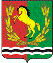 АДМИНИСТРАЦИЯМУНИЦИПАЛЬНОГО ОБРАЗОВАНИЯ МОЧЕГАЕВСКИЙ  СЕЛЬСОВЕТАСЕКЕВСКОГО РАЙОНА ОРЕНБУРГСКОЙ ОБЛАСТИР А С П О Р Я Ж Е Н И Е05.07.2018                             с. Мочегай                                                    № 10 - рО плане работы администрации на 3  квартал 2019 года       План  работы  администрации  Мочегаевского  сельсовета  на  3  квартал  2018 года утвердить согласно приложению.Глава   администрации                                                                   Ю.Е.ПереседовРазослано : в дело ,администрации района ,прокурору района                                                                   Приложение                                                             к распоряжению                                                                      главы администрации                                                                                    Мочегаевского сельсовета                                                                            от  05.07.2018  г № 10  –рП Л А Нработы администрации Мочегаевского сельсоветана 3 квартал  2018 года.Наименование  мероприятийДата проведенияОтветственныеОтветственныеПодготовить вопрос на заседание Совета депутатов муниципального образования Мочегаевский сельсоветПодготовить вопрос на заседание Совета депутатов муниципального образования Мочегаевский сельсоветПодготовить вопрос на заседание Совета депутатов муниципального образования Мочегаевский сельсоветПодготовить вопрос на заседание Совета депутатов муниципального образования Мочегаевский сельсовет Заседание постоянных комиссийсентябрьсентябрьПредседатели  постоянных комиссий                                                                  Подготовить и провести                                                                  Подготовить и провести                                                                  Подготовить и провести                                                                  Подготовить и провести  Заседание административной  комиссии1раз в месяц1раз в месяцЧурашева А.Я.  Заседание комиссии по делам     несовершеннолетних1 раз в месяц1 раз в месяцЧурашева А.Я.                                                     Осуществить мероприятия                                                     Осуществить мероприятия                                                     Осуществить мероприятия                                                     Осуществить мероприятия   Аппаратные совещания 2 раза в месяц2 раза в месяцПереседов Ю.Е  Осуществить мероприятия по                          организации отдыха детей и                                                                                                                                                                                            подростков в дни летних каникулиюль , августиюль , августПереседов Ю.ЕБедина Т.А.Организация проведения разъяснительной работы с населением о мерах пожарной безопасности и действиях в случае пожара постояннопостоянноПереседов Ю.Ечлены ДПДОрганизация трудовых коллективов и населения по очистке территорий и надворных построек ,улиц от  сорной растительностипостояннопостоянноПереседов Ю.ЕРуководители организацийПровести  праздник « День знаний » 1 сентября1 сентябряПереседов Ю.ЕБедина Т.А.Провести  мероприятия  по подготовке Дня  пожилых людейсентябрьсентябрьНестерова Н.Н.Максимова  З.В.Контроль за организационной работой по улучшению культурно-массовой работы в клубах и библиотеках ,школахпостояннопостоянноПереседов Ю.Е.директора школ,зав. клубами,зав. библиотекамиЧествование « золотых» юбиляров , посвященное Дню семьи, любви и верностииюльиюльНестерова Н.Н.Максимова З.В.